Swinburne University of TechnologyApprenticeship Equipment & Clothing List
(including apprentices with pre-apprenticeship)The minimum requirement for Personal Protective Equipment (PPE) is as follows:Steel cap Work Boots – Leather Uppers (No runners)Safety glasses with Clear Lenses (one pair supplied in Welcome Pack)Work pants or shorts (must have long pants in Welding/Plumbing)Shirt or Tee Shirt (No singlets)Fitting and Machining students:Full length industrial grade overalls or industrial grade work wear (tapered sleeves in the F&M area or short sleeve acceptable).  Note: bib and brace is not acceptable.You are requested to wear the appropriate clothing and safety gear on arrival each day.  Should you attend without appropriate PPE you will be requested to go back to work or home and return with appropriate attire.What to bring to class:RulerPencil (one supplied in Welcome Pack)PensCalculator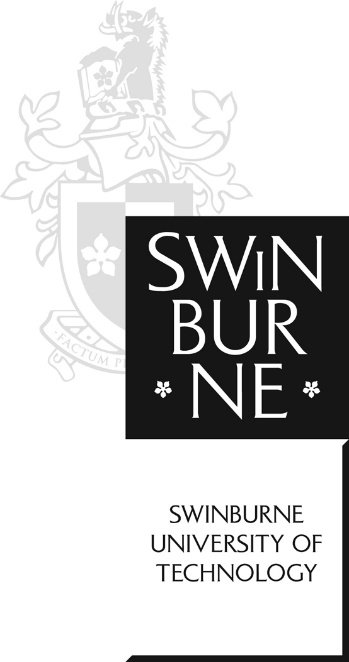 Writing notebook A full equipment/stationery/work books list for your specific 
discipline will be provided to you on first day of classes.